APPLICATION FORM                  EUTERPE 2023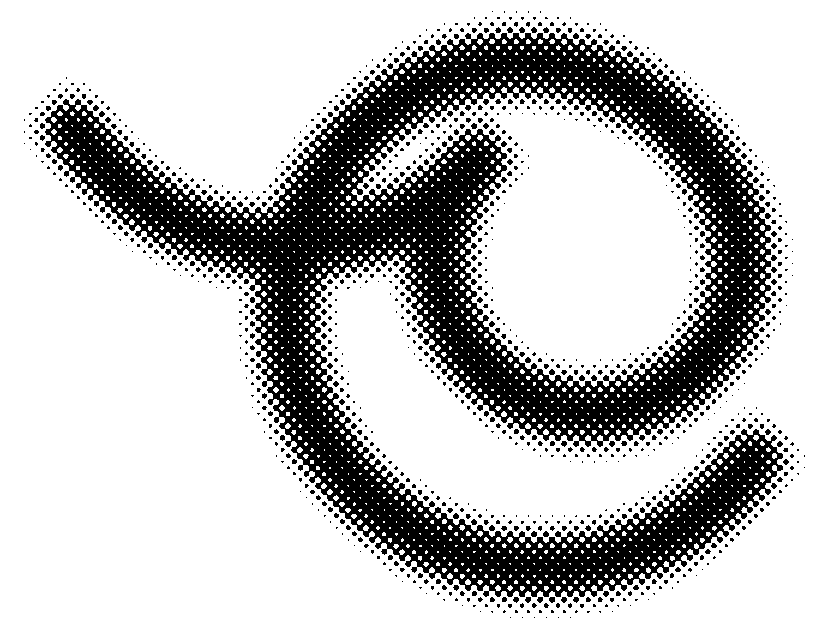 	                                                           22nd    INTERNATIONAL  MUSIC COMPETITIONThe Restart   Mark the voice that  concern							          Category    SOLOIST'S   NAME   OR  RESPONSIBLE  OF  THE  GROUP  OR   PAIR	Name and Surname		Place and date of bird		Tel. 		e.mail		    TEACHER	Name and Surname	Tel.	e.mail  I NEED PIANO COMPANION            YES            NO	Mark the voice that concern                      ENCLOSE		Certificate of Birth     for the category “Without age limit” it is not necessary			Cheque for admission fee 						Copy  of score  in PDF for PIANO COMPANION					List of components the pair or group with all name, date of birth, address and Instrument 		I  DECLARE  TO FULLY ACCEPT  THE  REGULATION OF THE COMPETITION									Signature		Date			Company of a parent if the  contender is under-age  	For admission fee is 						BANCA POPOLARE DI PUGLIA E BASILICATA	 	 				Iban   IT07K0538541470000010999766				Bic/Swift    BPDMIT3BXXX	 	 									 PIANO  SINGINGSTRINGS  Write the InstrumentWIND  Instruments   Write the InstrumentACCORDIONPIANO FOUR HANDSCHAMBER MUSICORCHESTRA / CHOIR